Ali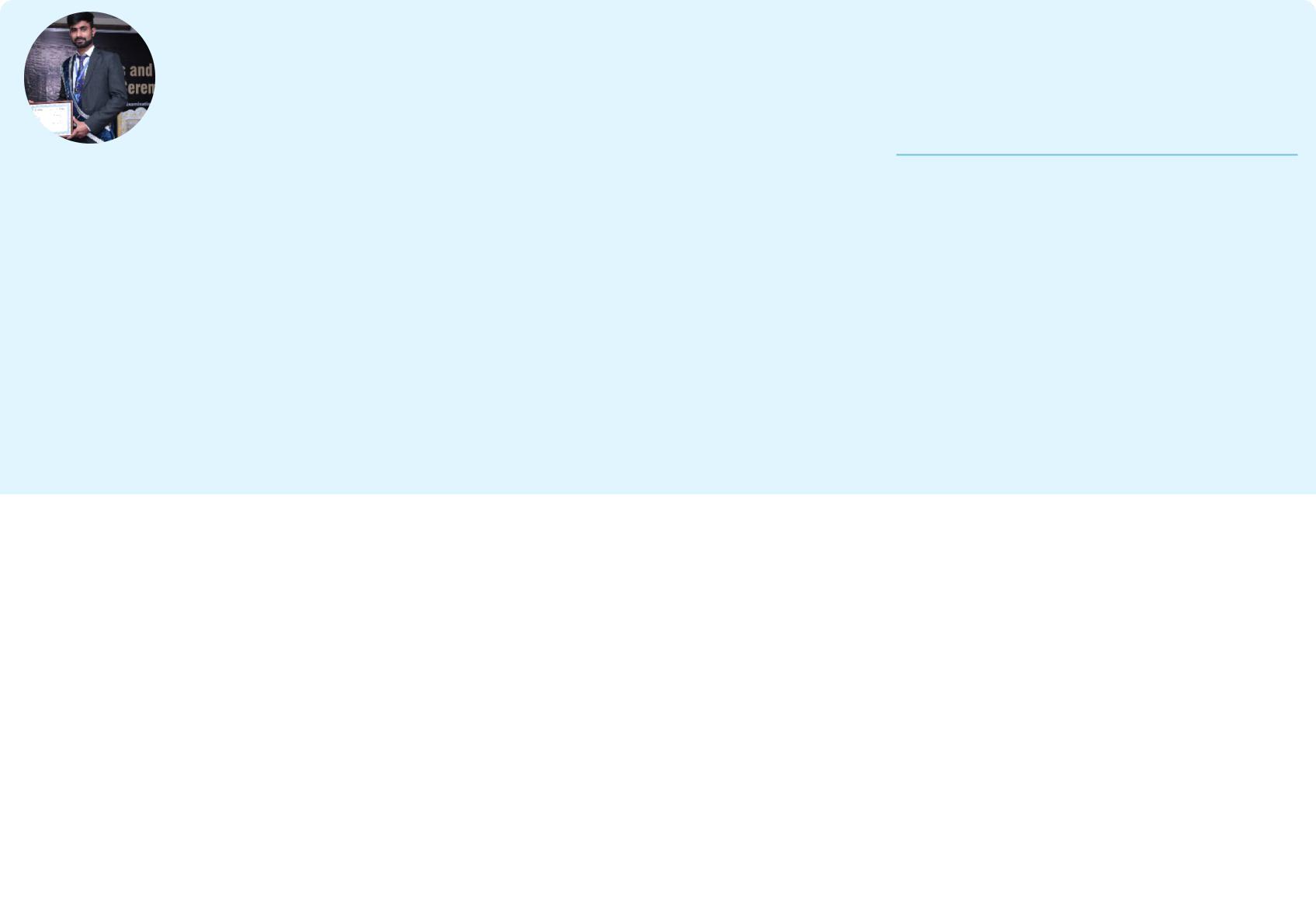 Ali.370557@2freemail.com 	Software EngineerI am 23 years old. I am recently completed my degree of Bachelors of Science in Software Engineering. During my degree I have learned a lot of software development process skills of Designing, Management, Development, Security etc. I believe that in computer science field your actual learning comes from implementation. I take a lot of workshops on J2EE, Tensor Flow and IOT. My strength is Java development. I develop a lot of projects as well as products in Java during my degree.My area of interest areData ScienceArtificial IntelligenceWeb developmentJava ProgramingStrengths & SkillsAcademics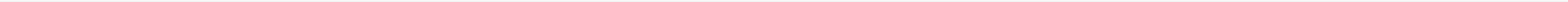 CertificationsExperienceCompany	Designation	DurationSKIF Enterprises (Private) Ltd	Web Developer	Mar 2015 - Jun 2015	3 monthsWork History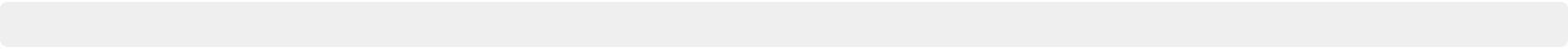 SKIF Enterprises (Private) Ltd	Mar 2015 - Jun 2015 (3 months)Web Developer	Lahore, PakistanI do an internship in SKIF. I work with web development team and work on the different CMS projects. Working EnvironmentWe follow the agile methodology in the development of final year project. I learned a lot of things like 1: How to extract requirements from that person other than IT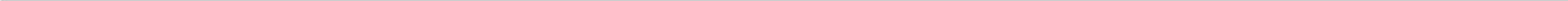 Requirement ManagementIdentification of Use Cases from requirements.Extract Database Entities from Use Cases.Techniques:1) Java J2EE, Inheritance, Encapsulation, SQL Injection prevention, Input Validation, Design Patterns ,Java Serve let, 7 Layers Architecture, JSP ,Html,Css,JavaScript,JQyery, Oracle DatabaseAchievement:I make more clients with my skills.CEO give me the 50000 Rs for my hard work and honesty.Other Work beside internship:I do a lot of market project during my degree. These projects help me to improve my skills and work. a lot of things learn from these projects which i cannot learn from studies.Projects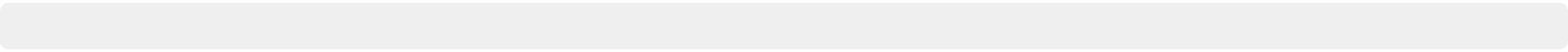 Credit Card Fraud Detection (Using HMM)Company: UMT / UMTTools: NetBeansProcessCleaning transaction dataMake clutters of the previous transactions data of the user using Means Clustering. Number of Cluster decides on runtime.Generate patterns of those cluster.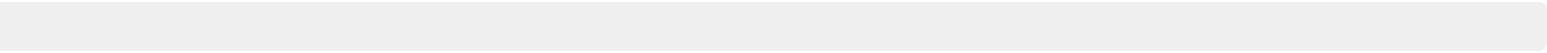 Online School ManagementCompany: UMTTools: NetBeans, MySQL ServerTechnologies: Java Servlet, JSP pages, Html, Css, JavaScript, JQuery, Oracle DatabaseModules: Admission Management, Results Management, Accounts Management, Fee Management and Reports Generation.Description:This software is designed for the Sir Syed School to maintain their student’s record. This application help the management to do their work more and more easy. This application handle multiple users at same time. Three type of users can access it.AdminFacultyStudentsStudent can chat with their teachers and resolve their Queries with this application.Food Planet management SystemCompany: Food Planet / Ch Huzaifa SalmanTools: NetBeansTechnologies: Java SE, SQLite DatabaseModules:	Accounts, Employee Shifts, Material ManagementJHMS (Final Year Project)	Jan 2016 - Dec 2016	(11 months)Company: Jamiat Hospital Management Product / Abdul Shamad shamsiTools: Eclipse & SQLite ManagerI follow the agile methodology in the development of final year project. I learned a lot of things likeHow to extract requirements from that person other than IT.Requirement ManagementIdentification of Use Cases from requirements.Extract Database Entities from Use Cases.Techniques:1) Java SE, Inheritance, Encapsulation, SQL Injection prevention, Input Validation, Design Patterns etc.Modules: OPD, IPD, Accounts, Employee Management, Heads Management, Donation Management, Rooms Management, Shifts Management, User Access Management.This software is built for jamiat hospital. This software handle both outdoor patient’s record as well as indoor patient’s data. This software generate following reports.Employee Shifts closing reports.User vice reports.Doctors vice reports.Hospital heads vice reports.Sentiment Analysis of Dawn NewsCompany: UMT / Sir Shahid AwanTools: R StudioR Language, RTextTool libraryI do the sentiment analysis of dawn news and evaluate that which news has how much positivity and negativity.MPS (Media Player Simulator)Company: UMT / Sir Hassan MaqboolTools: Visual StudioTechniques: C++, Data Structures (Stack, Queue, Singly Link List, Doubly Link List, Circular Link List, BST)Features:This is my semester project. In this project i implement all the media player features in above data structures. Like addition of songs in playlist, play songs, Search songs etc.Kids Learning APPCompany: UMT / Sir Syed Farooq AliTools: Android StudioAlphabets Learning, Know Animals, Numbers Learning, QuizzesSchool Management ProductCompany: Sir Syed School System / Ch Huzaifa SalmanTools: Eclipse, MySQL ServerModules:Admission Management, Results Management, Accounts Management, Fee ManagementThis software help the organization to maintain their student data like their results, Test Reports, attendance and each data is accessible on just few clicks to the staff.Blood Donation ManagementCompany: UMTTools: EclipseTechnologies: Java SE, Oracle DatabaseLocal Events Web PortalCompany: UMT / UMTTools: NetBeansTechnologies:J2EE, Java Servlet, 7 Layers Architecture, JSP, Html, Css, JavaScript, JQuery, Oracle DatabaseFeatures:Events Rating, Events Uploading, Events Searching, Recommendation, Audience Estimation.This platform help people to find the events around him or any city and also post his/her event on this platformAwards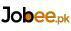 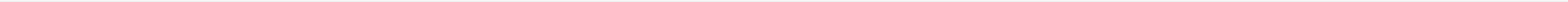 Functional AreaJava ProgramingSoftware Quality and AssuranceWeb Development J2EEDatabase development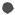 ✔ Software Quality Assurance (QA) Engineer✔ Smart Enviourements implementation (IOT)✔ Java Web Development Using J2EE✔ Java Desktop Application Development (Java✔ Agular JS✔ Database Implementation ( MySQL)SE)✔ Database Implementation (SQLite )✔ JQuery✔ CSS✔ HTML✔ JavaScript✔ Object-Oriented Programming (OOP)✔ Design Patterns✔ Object oriented skills✔ JAVA FX (Rich Internet ApplicationDevelopment)✔ Artificial Intelligence Algorithms✔ Machine Learning Algorithms✔ Matlab Programing ( Computer Vision)✔ Requirement Engineering✔ Software Development Life Cycle Models✔ Project Management✔ Android Developer✔ Java HibernateTitleInstituteScoreDateBachelors Of Science In Software EngineeringUniversity of Management & Technology3.6 CGPA2017(UMT), LahoreFsc Pre MedicalSir Syed College, Chichawatni66%2012MatricSir Syed College, Chichawatni94%2010TitleAuthorityDateJ2EEUMTStarting September 2016Arduino ProgramingUMTStarting September 2016TitleAuthorityDateDateDean AwardSST Dean UMT2015LanguagesHobbiesUrdu - NativeCricketEnglish - MediumResearch paper readingsArabic - Beginner